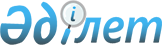 Об утверждении Соглашения о таможенном и налоговом контроле за производством и оборотом этилового спирта, алкогольной, спиртосодержащей и табачной продукции на территориях государств-членов ЕврАзЭСПостановление Правительства Республики Казахстан от 13 февраля 2003 года N 153      Правительство Республики Казахстан постановляет:



      1. Утвердить Соглашение о таможенном и налоговом контроле за производством и оборотом этилового спирта, алкогольной, спиртосодержащей и табачной продукции на территориях государств-членов ЕврАзЭС, совершенное в городе Алматы 30 марта 2002 года.



      2. Настоящее постановление вступает в силу со дня подписания.       Премьер-Министр 

      Республики Казахстан  

Соглашение 

о таможенном и налоговом контроле за производством и оборотом 

этилового спирта, алкогольной, спиртосодержащей и табачной

продукции на территориях государств-членов ЕврАзЭС      Сноска. По тексту, за исключением статьи 9 Соглашения, слова «этиловый спирт, алкогольная, спиртосодержащая и табачная продукция» в соответствующем падеже заменены словами «этиловый спирт, алкогольная, спиртосодержащая, табачная продукция и сахар белый» в соответствующем падеже постановлением Правительства РК от 25.05.2015 № 385.      Правительства государств-членов Евразийского экономического сообщества, именуемые далее Сторонами, 

      признавая необходимость упорядочения производства и оборота этилового спирта, алкогольной, спиртосодержащей, табачной продукции и сахара белого на территориях государств Сторон, 

      основываясь на соглашениях о Таможенном союзе от 6 и 20 января 1995 года и учитывая положения Договора о Таможенном союзе и Едином экономическом пространстве от 26 февраля 1999 года, Договора об учреждении Евразийского экономического сообщества от 10 октября 2000 года, 

      руководствуясь необходимостью обеспечения должного государственного регулирования в сфере производства и оборота этилового спирта, алкогольной, спиртосодержащей, табачной продукции и сахара белого, 

      в целях совершенствования налогового и таможенного контроля над экспортно-импортными операциями, обмена информацией между налоговыми и таможенными органами государств Сторон, 

      согласились о следующем:  

Статья 1       Для целей настоящего Соглашения понятия "Этиловый спирт, алкогольная, спиртосодержащая, табачная продукция и сахар белый" означают этиловый спирт, алкогольная, спиртосодержащая, табачная продукция и сахар белый, на которую в соответствии с законодательством государств Сторон установлены косвенные налоги (акцизы и/или НДС). 

      Для целей настоящего Соглашения под оборотом этилового спирта, алкогольной, спиртосодержащей, табачной продукции и сахара белого понимается ввоз на территорию, вывоз с территории и перемещение через территорию государств Сторон, приобретение, хранение, оптовая и розничная реализация указанных видов товаров. 

      Стороны в 3-х месячный срок с даты подписания настоящего Соглашения, согласуют перечень товаров на основе Товарной номенклатуры внешнеэкономической деятельности Содружества Независимых Государств (ТН ВЭД СНГ), по отношению к которым будут применяться положения данного Соглашения.

      Сноска. Статья 1 с изменениями, внесенными постановлением Правительства РК от 25.05.2015 № 385. 

Статья 2       Стороны в соответствии с национальным законодательством и международными обязательствами государств Сторон возложат контроль за производством и оборотом этилового спирта, алкогольной, спиртосодержащей, табачной продукции и сахара белого на соответствующие компетентные органы.

      Сноска. Статья 2 с изменениями, внесенными постановлением Правительства РК от 25.05.2015 № 385. 

Статья 3       Налоговые и таможенные органы государств Сторон по взаимному согласованию обменяются реестрами предприятий, производящих этиловый спирт, алкогольную, спиртосодержащую, табачную продукцию и сахар белый, а также участников внешнеэкономической деятельности, осуществляющих их ввоз-вывоз и транзитное перемещение.  

Статья 4       Меры нетарифного регулирования ввоза-вывоза этилового спирта, алкогольной, спиртосодержащей, табачной продукции и сахара белого осуществляются в соответствии с национальным законодательством государств Сторон и их международными обязательствами.  

Статья 5       Стороны на двусторонней основе определят и согласуют перечень пограничных пунктов пропуска, через которые будет осуществляться ввоз-вывоз на/с территории государств Сторон этилового спирта, алкогольной, спиртосодержащей, табачной продукции и сахара белого. 

      Стороны в 3-х месячный срок с даты подписания настоящего Соглашения, направят перечни пограничных пунктов пропуска в Интеграционный Комитет Евразийского экономического сообщества.  

Статья 6       Налоговые и таможенные органы государств Сторон на двусторонней основе определят перечень и объемы необходимой информации по производству и обороту этилового спирта, алкогольной, спиртосодержащей, табачной продукции и сахара белого, подлежащей регулярному обмену.  

Статья 7       Стороны будут стремиться к согласованию мер государственного регулирования путем гармонизации действующего в государствах Сторон законодательства в сфере производства и оборота этилового спирта, алкогольной, спиртосодержащей, табачной продукции и сахара белого.  

Статья 8       В целях упорядочения контроля за перемещением этилового спирта, алкогольной, спиртосодержащей, табачной продукции и сахара белого Стороны будут стремиться к установлению согласованных способов таможенного обеспечения транзитных перевозок.  

Статья 9       Стороны будут стремиться к сближению ставок акцизного налога (акциза) на производимые в государствах-членах ЕврАзЭС и ввозимые на их территорию этиловый спирт, алкогольную, спиртосодержащую и табачную продукцию.  

Статья 10       Спорные вопросы, связанные с применением или толкованием положений настоящего Соглашения, разрешаются путем консультаций и переговоров заинтересованных Сторон.  

Статья 11       В настоящее Соглашение могут быть внесены изменения и дополнения с согласия Сторон, которые оформляются отдельными Протоколами, являющимися его неотъемлемой частью.  

Статья 12       Настоящее Соглашение вступает в силу на тридцатый день со дня сдачи депозитарию, которым является Интеграционный Комитет Евразийского экономического сообщества, последнего уведомления о выполнении Сторонами внутригосударственных процедур.  

Статья 13       Каждая Сторона может выйти из настоящего Соглашения или приостановить свое участие в нем, направив депозитарию письменное уведомление не позднее, чем за шесть месяцев до выхода или приостановления своего участия в нем. 

      Совершено в г. Алматы 30 марта 2002 года в одном подлинном экземпляре на русском языке. 

      Подлинный экземпляр Соглашения хранится в Интеграционном Комитете Евразийского экономического сообщества, который направит каждой Стороне его заверенную копию.       За Правительство 

      Республики Беларусь       За Правительство 

      Республики Казахстан       За Правительство 

      Кыргызской Республики       За Правительство 

      Российской Федерации       За Правительство 

      Республики Таджикистан 
					© 2012. РГП на ПХВ «Институт законодательства и правовой информации Республики Казахстан» Министерства юстиции Республики Казахстан
				